Antrag für die Benützung der Anlagen und Räume der Primarschule Henggart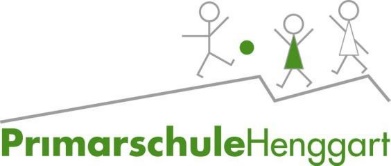 (bitte 6 Wochen vor dem Anlass einreichen)Räume (bitte ankreuzen)________________________________________________________________________________Bewilligung (von der Primarschule Henggart auszufüllen)________________________________________________________________________________________Bitte unbedingt zwei Wochen vor dem Anlass Kontakt mit unserem Hauswart aufnehmen, Tel. 052 305 15 54, Handynummer: 079 786 87 21. Die Abrechnung über allfällige zusätzliche Kosten erfolgt bei Abgabe der Räume bzw. der Anlagen.________________________________________________________________________________Verteiler:- Schulverwaltung- Hauswart- Antragsteller- Finanzverwaltung Gemeinde (bei Gebühr)Name des Vereins/Gruppe:Name des Vereins/Gruppe:Domiziladresse (PLZ/Ort):Domiziladresse (PLZ/Ort):Verantwortlich für die Veranstaltung:Verantwortlich für die Veranstaltung:Verantwortlich für die Veranstaltung:Grund der Veranstaltung:Grund der Veranstaltung:Grund der Veranstaltung:Grund der Veranstaltung:Name:Strasse:Anz. TeilnehmerPLZ/Ort:Erwerbszweck: ja neinTelefon:Private Nutzung: ja neinE-Mail:Ausw. Verein/Gruppe ja neinBenützung:Wochentag/DatumWochentag/DatumZeit vonbisbisbisEinrichten:Anlass:Aufräumen: Mehrzweckraum mit Bühne Küche Turnhalle Aussenanlage, welche: Klassenzimmer, Raumnr.: Andere, genaue Angaben:Einsenden an:Primarschule Henggart, SchulverwaltungDatum/Unterschrift AntragstellerHiltistrasse 10, 8444 HenggartE-Mail: schulverwaltung@schule-henggart.ch________________________________________Gebührenpflichtig: nein jaBetrag in CHF: _____________________________Einzahlungsschein beiliegend: nein ja bar Bezahlung SchulverwaltungBesondere Bestimmungen:____________________________________________________________________________________________________________________________________________________________________________________Bewilligt:Henggart, den ________________________________Unterschrift ________________________________